Comune di San Vito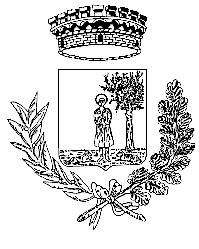 Provincia Sud SardegnaServizio Affari GeneraliAllegato “A” – Manifestazione di interesse Spett.le Comune di San Vito P.zza Municipio 3, San Vito (SU) PEC: ufficio.protocollo@pec.comune.sanvito.ca.it  Oggetto: AVVISO PUBBLICO per l’acquisizione di manifestazioni di interesse utili ad individuare gli interventi da mettere a bando per assegnare le risorse previste dal “Fondo di sostegno ai comuni marginali” per gli anni 2021-2023. Il sottoscritto _______________________________________ nato a _______________________ il ___________________ , residente in _____________ Via ________________________________ n. _____ Codice Fiscale ________________________ telefono _____________________________ email________________________ PEC _________________________________________ con la presente domanda intende manifestare il proprio interesse a: Avviare attività commerciali, artigianali o agricole attraverso un’unità operativa ubicata nei territori del comune di San Vito (imprese da costituire e registrare per la prima volta)OVVEROIntraprendere nuove attività economiche nei territori comunali (imprese già regolarmente costituite e iscritte al registro delle imprese);DICHIARA di autorizzare il trattamento dei dati personali secondo quanto previsto nell’informativa rinvenibile all’allegato 1 bis, ai sensi dell’art. 6, par. 1, lett. e) e lett. c), del Regolamento UE 679/2016 del Parlamento europeo e del Consiglio relativo alla “Protezione delle persone fisiche con riguardo al trattamento dei dati personali”;  di aver veicolato la suddetta informativa sul trattamento dei dati personali ai soggetti terzi coinvolti; Data e firma _______________________________________ Si allega copia del documento di riconoscimento valido